国分寺駅北口駅前広場イベント広場等使用に係る事前相談票提出年月日　　　　年　　月　　日備考　１　「休日」とは，土曜日，日曜日及び国民の祝日に関する法律に規定する休日をいいます。　２　車両を使用する場合には，車両の使用に関する計画書を提出してください。　３　器具を持ち込む場合には，器具の持込みに関する計画書を提出してください。その他　１　記入に際しては，「記入見本」もご参照ください。　２　事前相談が完了したら，市からその旨ご連絡しますので，その後申請書を提出してください。　３　申請内容のうち，「申請者名・電話番号」「使用年月日」「使用目的」は，交通管理者(小金井警察)へ情報提供しますので，予めご承知おきください。また，「使用目的」はお申し出がない限り一般に公開されます。器具持込み・区画配置計画書〇使用する区画に附属設備等(市が貸し出すテント等の備品・使用者が持ち込む器具，設備)を設置する場合，下図に配置を示してください。〇来場者を見込む場合，来場者滞留スペースを必ず確保し，示してください。特に，会計時に列ができる場合など，そのスペースを区画内に設けることとし，区画外に来場者が滞留しないような計画としてください。〇車両は，荷下ろし等のため一時的に乗入れる場合は記入不要ですが，キッチンカー営業をする場合等，実施中に駐車が必要な場合は記入してください。〇イベント広場において電源を使用する場合，使用する予定の電力容量を記載してください(１区画あたり使用できる上限は15Ａです)。〇書ききれない場合，別紙を添付してください。【イベント広場】【オープンスペース】※「器具持込み・区画配置計画書」記入にあたっての注意事項・記載内容から，歩行者動線を妨げず，安全に実施できる内容かどうかを判断します。持込器具の大きさや配置は，可能な限り実態に即して記載してください。・市が貸し出すテントのサイズは，イベント広場用が３m×３ｍ，オープンスペース用が2ｍ×3ｍです。・オープンスペースでテントを設置できるのは上図の点線枠(2m×3m)内に限られます。車両使用計画書〇区画内に車両を乗入れる場合，下図に進入ルート・警備計画を記載してください。〇イベント実施中，区画内に車両を駐車する場合，「器具持込み・区画配置計画書」に位置等を記入の上，本計画書にも示してください。また，イベント実施中車両を駐車する際は，路面舗装養生のため，マット(貸出可・0.5ｍ×２ｍ)を車輪の下に敷いてください。〇車両の乗入れにあたっては，ガイドラインに記載の事項を必ず遵守し，歩行者の安全を最優先とする計画としてください。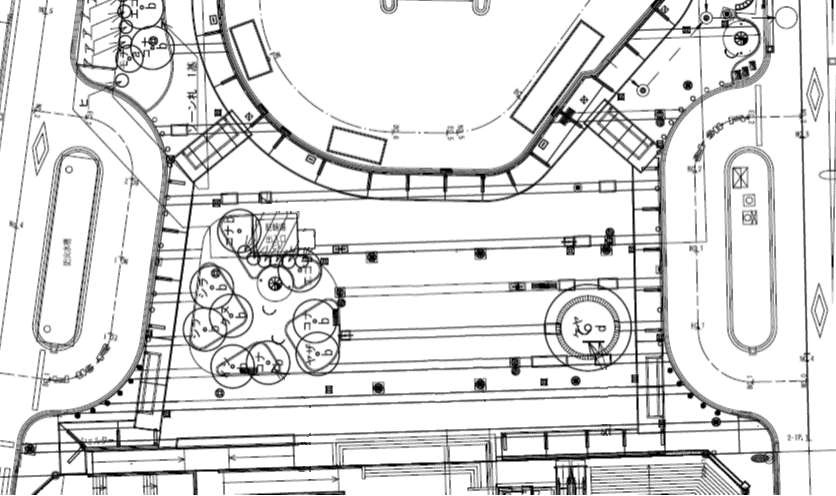 ※「車両使用計画書」記入にあたっての注意事項・記載内容から，歩行者動線を妨げず，安全に実施できる内容かどうかを判断します。誘導員の配置や人数等を明示してください。・広場内には，原則として図中矢印の箇所から進入してください。・搬入，搬出のために車両を広場内に乗入れることは可能ですが，搬入，搬出が小規模なものであれば，一般車両乗降場に停車し，台車等で行うこともご検討ください。・ロータリー内は交通規制によりバス・タクシーのみ通行可能です。一般車両は進入できませんのでご注意ください。申請者団体名（主催者）　※個人での使用の場合は記入不要団体名（主催者）　※個人での使用の場合は記入不要団体名（主催者）　※個人での使用の場合は記入不要団体名（主催者）　※個人での使用の場合は記入不要団体名（主催者）　※個人での使用の場合は記入不要団体名（主催者）　※個人での使用の場合は記入不要団体名（主催者）　※個人での使用の場合は記入不要団体名（主催者）　※個人での使用の場合は記入不要団体名（主催者）　※個人での使用の場合は記入不要団体名（主催者）　※個人での使用の場合は記入不要申請者住所・所在地住所・所在地住所・所在地住所・所在地住所・所在地住所・所在地住所・所在地住所・所在地住所・所在地住所・所在地申請者氏名　　　　　　　　　　　　　　　　　　　　　　電話　　 　　（　　　　　）氏名　　　　　　　　　　　　　　　　　　　　　　電話　　 　　（　　　　　）氏名　　　　　　　　　　　　　　　　　　　　　　電話　　 　　（　　　　　）氏名　　　　　　　　　　　　　　　　　　　　　　電話　　 　　（　　　　　）氏名　　　　　　　　　　　　　　　　　　　　　　電話　　 　　（　　　　　）氏名　　　　　　　　　　　　　　　　　　　　　　電話　　 　　（　　　　　）氏名　　　　　　　　　　　　　　　　　　　　　　電話　　 　　（　　　　　）氏名　　　　　　　　　　　　　　　　　　　　　　電話　　 　　（　　　　　）氏名　　　　　　　　　　　　　　　　　　　　　　電話　　 　　（　　　　　）氏名　　　　　　　　　　　　　　　　　　　　　　電話　　 　　（　　　　　）現場責任者住所氏名　　　　　　　　　　　　　　　　　　　　　　　 　電話　　 　　（　　　　　）住所氏名　　　　　　　　　　　　　　　　　　　　　　　 　電話　　 　　（　　　　　）住所氏名　　　　　　　　　　　　　　　　　　　　　　　 　電話　　 　　（　　　　　）住所氏名　　　　　　　　　　　　　　　　　　　　　　　 　電話　　 　　（　　　　　）住所氏名　　　　　　　　　　　　　　　　　　　　　　　 　電話　　 　　（　　　　　）住所氏名　　　　　　　　　　　　　　　　　　　　　　　 　電話　　 　　（　　　　　）住所氏名　　　　　　　　　　　　　　　　　　　　　　　 　電話　　 　　（　　　　　）住所氏名　　　　　　　　　　　　　　　　　　　　　　　 　電話　　 　　（　　　　　）住所氏名　　　　　　　　　　　　　　　　　　　　　　　 　電話　　 　　（　　　　　）住所氏名　　　　　　　　　　　　　　　　　　　　　　　 　電話　　 　　（　　　　　）使用者区分□市民（市内在住者：　　　人　　それ以外：　　　人）　　□一般　　　　□市民（市内在住者：　　　人　　それ以外：　　　人）　　□一般　　　　□市民（市内在住者：　　　人　　それ以外：　　　人）　　□一般　　　　□市民（市内在住者：　　　人　　それ以外：　　　人）　　□一般　　　　□市民（市内在住者：　　　人　　それ以外：　　　人）　　□一般　　　　□市民（市内在住者：　　　人　　それ以外：　　　人）　　□一般　　　　□市民（市内在住者：　　　人　　それ以外：　　　人）　　□一般　　　　□市民（市内在住者：　　　人　　それ以外：　　　人）　　□一般　　　　使用人数　　　　　人使用人数　　　　　人使用年月日□別紙のとおり　□　　年　　月　　日（　　曜日）　（連続使用の場合の開始日：　　年　　月　　日）□別紙のとおり　□　　年　　月　　日（　　曜日）　（連続使用の場合の開始日：　　年　　月　　日）□別紙のとおり　□　　年　　月　　日（　　曜日）　（連続使用の場合の開始日：　　年　　月　　日）□別紙のとおり　□　　年　　月　　日（　　曜日）　（連続使用の場合の開始日：　　年　　月　　日）□別紙のとおり　□　　年　　月　　日（　　曜日）　（連続使用の場合の開始日：　　年　　月　　日）□別紙のとおり　□　　年　　月　　日（　　曜日）　（連続使用の場合の開始日：　　年　　月　　日）□別紙のとおり　□　　年　　月　　日（　　曜日）　（連続使用の場合の開始日：　　年　　月　　日）□別紙のとおり　□　　年　　月　　日（　　曜日）　（連続使用の場合の開始日：　　年　　月　　日）□別紙のとおり　□　　年　　月　　日（　　曜日）　（連続使用の場合の開始日：　　年　　月　　日）□別紙のとおり　□　　年　　月　　日（　　曜日）　（連続使用の場合の開始日：　　年　　月　　日）使用施設及び使用区分※使用する施設の区分に○午前午前午後１午後１午後２午後３午後３全日使用施設及び使用区分※使用する施設の区分に○イベント広場区画Ａ使用施設及び使用区分※使用する施設の区分に○イベント広場区画Ｂ使用施設及び使用区分※使用する施設の区分に○イベント広場区画Ｃ使用施設及び使用区分※使用する施設の区分に○イベント広場区画Ｄ使用施設及び使用区分※使用する施設の区分に○ｵｰﾌﾟﾝｽﾍﾟｰｽｵｰﾌﾟﾝｽﾍﾟｰｽ使用施設及び使用区分※使用する施設の区分に○休日における午前８時からの使用　　□　希望する　　□　希望しない休日における午前８時からの使用　　□　希望する　　□　希望しない休日における午前８時からの使用　　□　希望する　　□　希望しない休日における午前８時からの使用　　□　希望する　　□　希望しない休日における午前８時からの使用　　□　希望する　　□　希望しない休日における午前８時からの使用　　□　希望する　　□　希望しない休日における午前８時からの使用　　□　希望する　　□　希望しない休日における午前８時からの使用　　□　希望する　　□　希望しない休日における午前８時からの使用　　□　希望する　　□　希望しない休日における午前８時からの使用　　□　希望する　　□　希望しない使用目的車両の使用□　なし　　□　あり□　なし　　□　あり□　なし　　□　あり□　なし　　□　あり□　なし　　□　あり□　なし　　□　あり□　なし　　□　あり□　なし　　□　あり□　なし　　□　あり□　なし　　□　あり使用附属設備等□　なし　　□　あり（□テント：　　張　□養生用マット：　　枚　□使用電源：合計　　kw　）□　なし　　□　あり（□テント：　　張　□養生用マット：　　枚　□使用電源：合計　　kw　）□　なし　　□　あり（□テント：　　張　□養生用マット：　　枚　□使用電源：合計　　kw　）□　なし　　□　あり（□テント：　　張　□養生用マット：　　枚　□使用電源：合計　　kw　）□　なし　　□　あり（□テント：　　張　□養生用マット：　　枚　□使用電源：合計　　kw　）□　なし　　□　あり（□テント：　　張　□養生用マット：　　枚　□使用電源：合計　　kw　）□　なし　　□　あり（□テント：　　張　□養生用マット：　　枚　□使用電源：合計　　kw　）□　なし　　□　あり（□テント：　　張　□養生用マット：　　枚　□使用電源：合計　　kw　）□　なし　　□　あり（□テント：　　張　□養生用マット：　　枚　□使用電源：合計　　kw　）□　なし　　□　あり（□テント：　　張　□養生用マット：　　枚　□使用電源：合計　　kw　）持込器具□　なし　　□　あり□　なし　　□　あり□　なし　　□　あり□　なし　　□　あり□　なし　　□　あり□　なし　　□　あり□　なし　　□　あり□　なし　　□　あり□　なし　　□　あり□　なし　　□　あり市事業□主催　　□共催□主催　　□共催□主催　　□共催営業行為・販売等営業行為・販売等□なし　　□あり（　　　　　　　　　　　　　　　　　　）□なし　　□あり（　　　　　　　　　　　　　　　　　　）□なし　　□あり（　　　　　　　　　　　　　　　　　　）□なし　　□あり（　　　　　　　　　　　　　　　　　　）□なし　　□あり（　　　　　　　　　　　　　　　　　　）(市記入欄)事前相談が完了しましたので，　　　　　月　　　　　日　までに本申請を提出してください。この日までに提出がない場合，使用することができません。